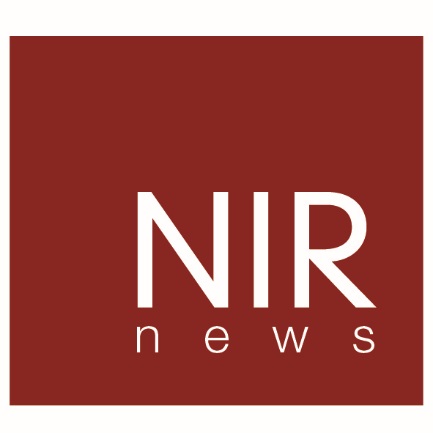 Template for Preparation of Papers for NIR NewsFirst author full name (rather than initials), affiliation, email addressSecond author full name (rather than initials), affiliation, email addressThird author full name (rather than initials), affiliation, email addressIntroductionThese instructions provide guidelines for preparing manuscripts for NIR News. Articles should be submitted as a Word document, containing 1700–2000 words. Please use minimal formatting, but indicate variables with italic text, vectors as lower case bold, matrices as UPPER-CASE BOLD and constants as Roman font.Articles should start with a short Introduction/Abstract explaining the relevance of the research to the overall field, so that interested readers in unrelated research areas may understand its importance. These are not peer-reviewed papers, although normal scientific standards apply. For this reason the language and style should be less formal than for a conventional peer review publication. Please keep article titles and headings short: one line or two at most. Articles should include a short abstract.Please supply keywords to accompany your article. These will help readers to find your article online through online search engines such as Google. Please refer to the information and guidance on how best to select your keywords by visiting the SAGE Journal Author Gateway for guidelines on How to Help Readers Find Your Article Online.Please use first names, rather than initials only, for your and co-authors’ names. Please include an e-mail address for the corresponding author at least. We would appreciate receiving colour photos of the authors, which we will use if space allows. If there are many authors, a group photo may be more suitable.PlagiarismNIR News and SAGE take issues of copyright infringement, plagiarism or other breaches of best practice in publication very seriously. We seek to protect the rights of our authors and we always investigate claims of plagiarism or misuse of published articles. Equally, we seek to protect the reputation of the journal against malpractice. Submitted articles may be checked with duplication-checking software. Where an article, for example, is found to have plagiarised other work or included third-party copyright material without permission or with insufficient acknowledgement, or where the authorship of the article is contested, we reserve the right to take action including, but not limited to: publishing an erratum or corrigendum (correction); retracting the article; taking up the matter with the head of department or dean of the author's institution and/or relevant academic bodies or societies; or taking appropriate legal action.FiguresThree or four colour illustrations should be included; fewer if there are tables. Figures should be provided as separate files. PDF, TIF and EPS are the preferred formats. Bitmaps should be of at least 300 dpi resolution for the size they are likely to be reproduced at. If JPGs are supplied, they MUST be saved at maximum quality (lossless compression) and be at least 300 dpi. If figures are available in Excel, PowerPoint, Adobe Illustrator (CS5.5 and below), Corel Draw (v10 and below) then please supply the original application files.Prior publicationIf material has been previously published it is not generally acceptable for publication in a SAGE journal. However, there are certain circumstances where previously published material can be considered for publication. Please refer to the guidance on the SAGE Author Gateway .Contributor’s publishing agreement	Before publication, SAGE requires the author as the rights holder to sign a Journal Contributor’s Publishing Agreement. SAGE’s Journal Contributor’s Publishing Agreement is an exclusive licence agreement which means that the author retains copyright in the work but grants SAGE the sole and exclusive right and licence to publish for the full legal term of copyright. Exceptions may exist where an assignment of copyright is required or preferred by a proprietor other than SAGE. In this case copyright in the work will be assigned from the author to the society. For more information please visit our Frequently Asked Questions on the SAGE Journal Author Gateway.Permissions						Authors are responsible for obtaining permission from copyright holders for reproducing any illustrations, tables, figures or lengthy quotations previously published elsewhere. For further information including guidance on fair dealing for criticism and review, please visit our Frequently Asked Questions on the SAGE Journal Author GatewayWord processing formatsPreferred formats for the text and tables of your manuscript are Word DOC, RTF, XLS. (La)TeX files are also accepted. The text should be double-spaced throughout and with a minimum of 3cm for left and right hand margins and 5cm at head and foot. Text should be standard 10 or 12 point. Word and (La)Tex templates are available on the Manuscript Submission Guidelines page of our Author Gateway.How to submit your manuscriptPlease submit your paper via email to the Editor-in-Chief directly: Christian.W.Huck@uibk.ac.atEnglish language editing servicesAuthors seeking assistance with English language editing, translation, or figure and manuscript formatting to fit the journal’s specifications should consider using SAGE Language Services. Visit SAGE Language Services on our Journal Author Gateway for further information. On acceptance and publicationYour SAGE Production Editor will keep you informed as to your article’s progress throughout the production process. Proofs will be sent by PDF to the corresponding author and should be returned promptly in order to avoid any delay in publication. SAGE provides authors with access to a PDF of their final article. For further information please visit Offprints and Reprints on our Journal Author Gateway.Open accessNIR News offers optional open access publishing via the SAGE Choice programme. For more information please visit the SAGE Choice website. For information on funding body compliance, and depositing your article in repositories, please visit SAGE Publishing Policies on our Journal Author Gateway.Reference stylesD.J. Dahm and K.D. Dahm, Interpreting Diffuse Reflectance and Transmittance: A Theoretical Introduction to Absorption Spectroscopy of Scattering Materials. NIR Publications, Chichester, UK (2007).I.J. Wesley and A.B. Blakeney, “Investigation of starch–protein–water mixtures using dynamic near infrared spectroscopy”, J. Near Infrared Spectrosc. 9, 211-220 (2001).R. Nzabonimpa and P. Nicod, “Determination of the degree of the gelatinisation of starch by near infrared spectroscopy”, in Near Infrared Spectroscopy: Proceedings of the 9th International Conference, Ed by A.M.C. Davies and R. Giangiacomo. NIR Publications, Chichester, UK (2000).References should be cited in the text by a superscript number in the order in which they appear. Only essential references should be included; typically six or less. References should include all authors, titles of journal papers and start and end page numbers, following the examples above.An Endnote export style for these formats can be downloaded here.